ANEXO IVFORMULÁRIO DE AÇÕES PARA ACESSIBILIDADEO projeto propõe alternativas que garantam a fruição e acessibilidade do projeto para pessoas com deficiência, em suas múltiplas especificidades, seja auditiva, visual, motora ou intelectual? (  ) NÃO(  ) SIM (identifiquei abaixo quais ações são propostas pelo projeto(  ) LIBRAS(  ) BRAILLE(  ) ADEQUAÇÃO DE ESPAÇOS E ELEMENTOS (móveis, portas, rampas, equipamentos, etc) para o acesso de pessoas com deficiência motora ou com mobilidade reduzida(  ) LEGENDAS PARA SURDOS E ENSURDECIDOS (LSE)(  ) OUTROS: ___________________________________________________________________________________________________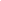 Nome e assinatura do proponente (representante legal) do projeto, esse anexo não será aceito com  assinatura colada.XVIII EDITAL CEARÁ CICLO NATALINO  PARA MOSTRAS REGIONAIS E XVI MOSTRA ESTADUAL - 2023TÍTULO DO PROJETO:Descreva abaixo sobre como se dará as ações de acessibilidade propostas:Local e data:_________________________________________________________________________